How to make a Constellation lace up card using your CricutYou will need:Cricut machine (either Maker or Explore)Standard Grip matBlack cardstockFine point bladeCricut Gold 1.0 Marker pen Laptop/ tablet/ phone with access to the internet Open Cricut Design Space (design.cricut.com) and open a new canvas. Insert a square, the size depending on how big or small you would like your project to be. The square should be set to ‘cut’.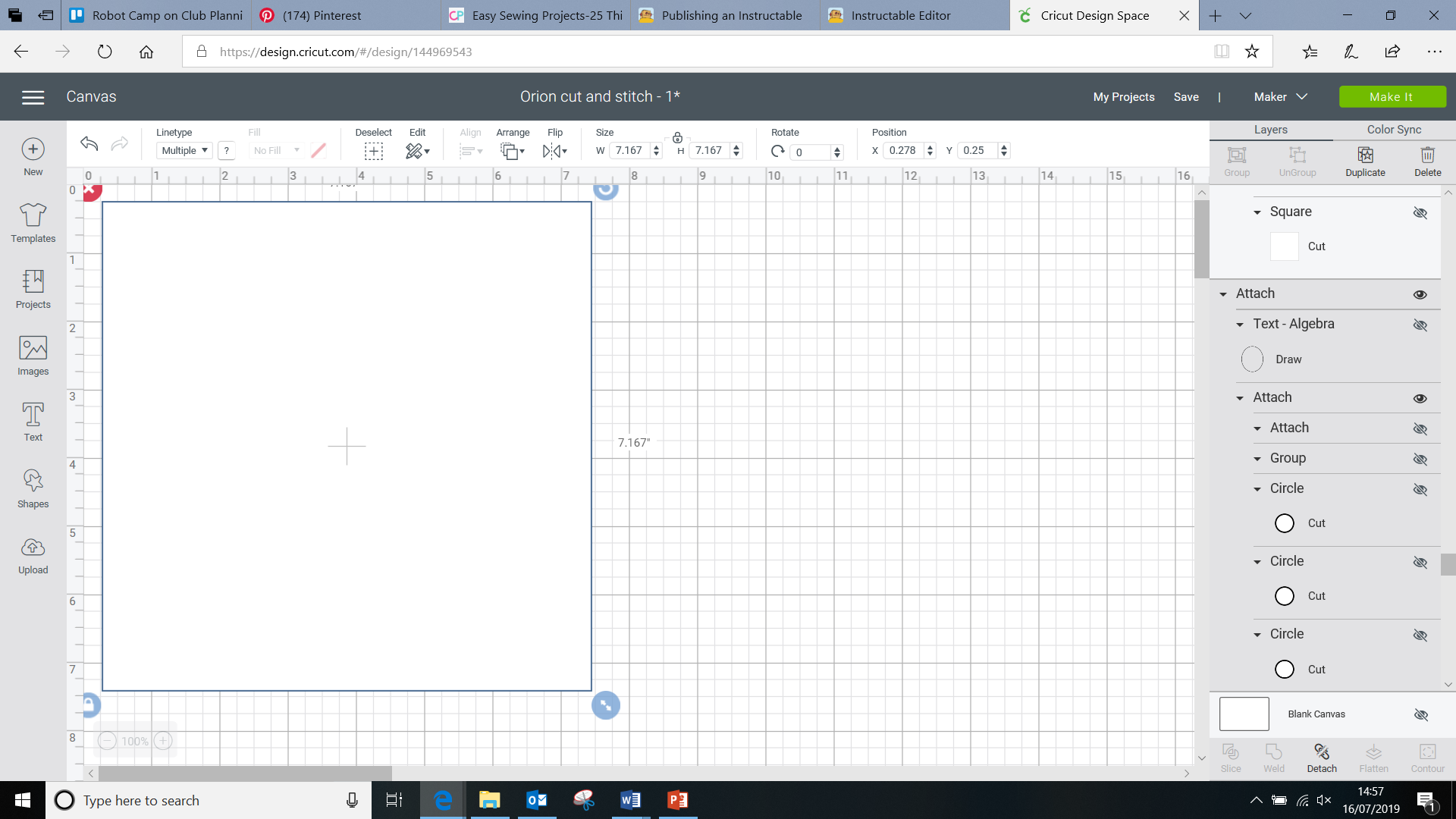 Using a series of ‘draw’ lines, map out the shape of your constellation.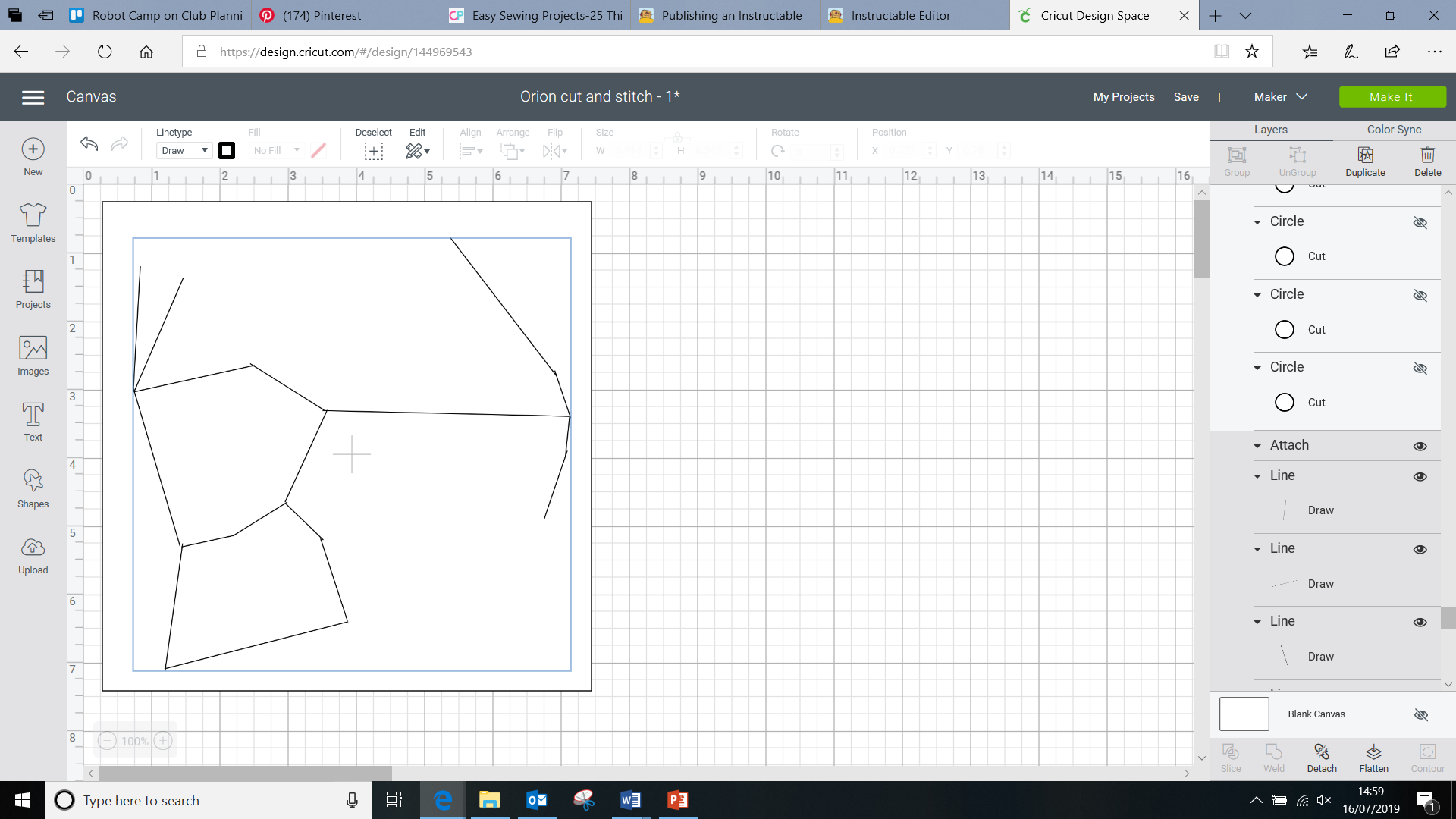 Using ‘cut’ circles, create the stars at the points of the lines you have drawn. Copying and pasting one hole to make all of them will ensure they are a uniform size. 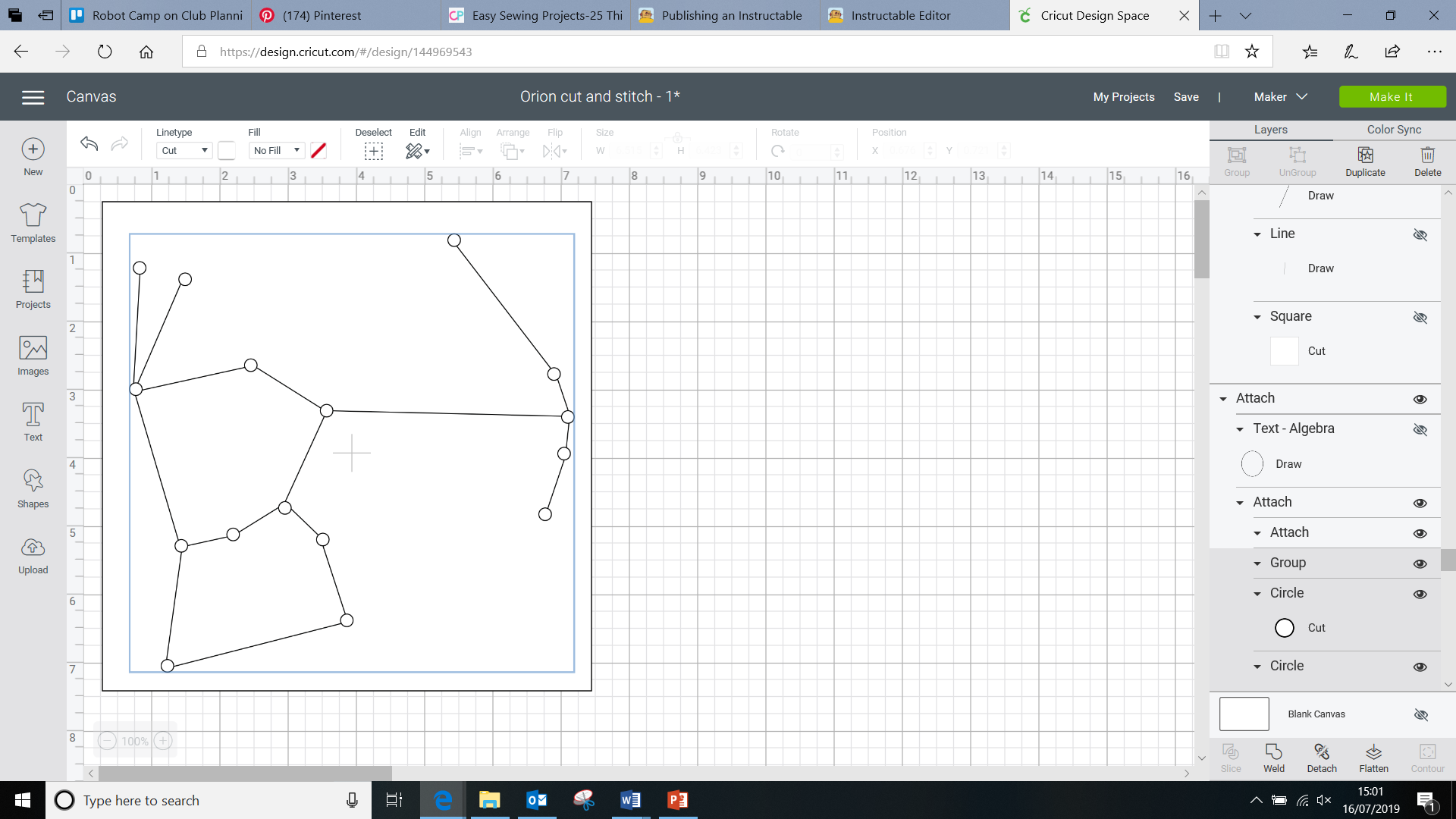 Add the name of your constellation using the ‘draw’ function.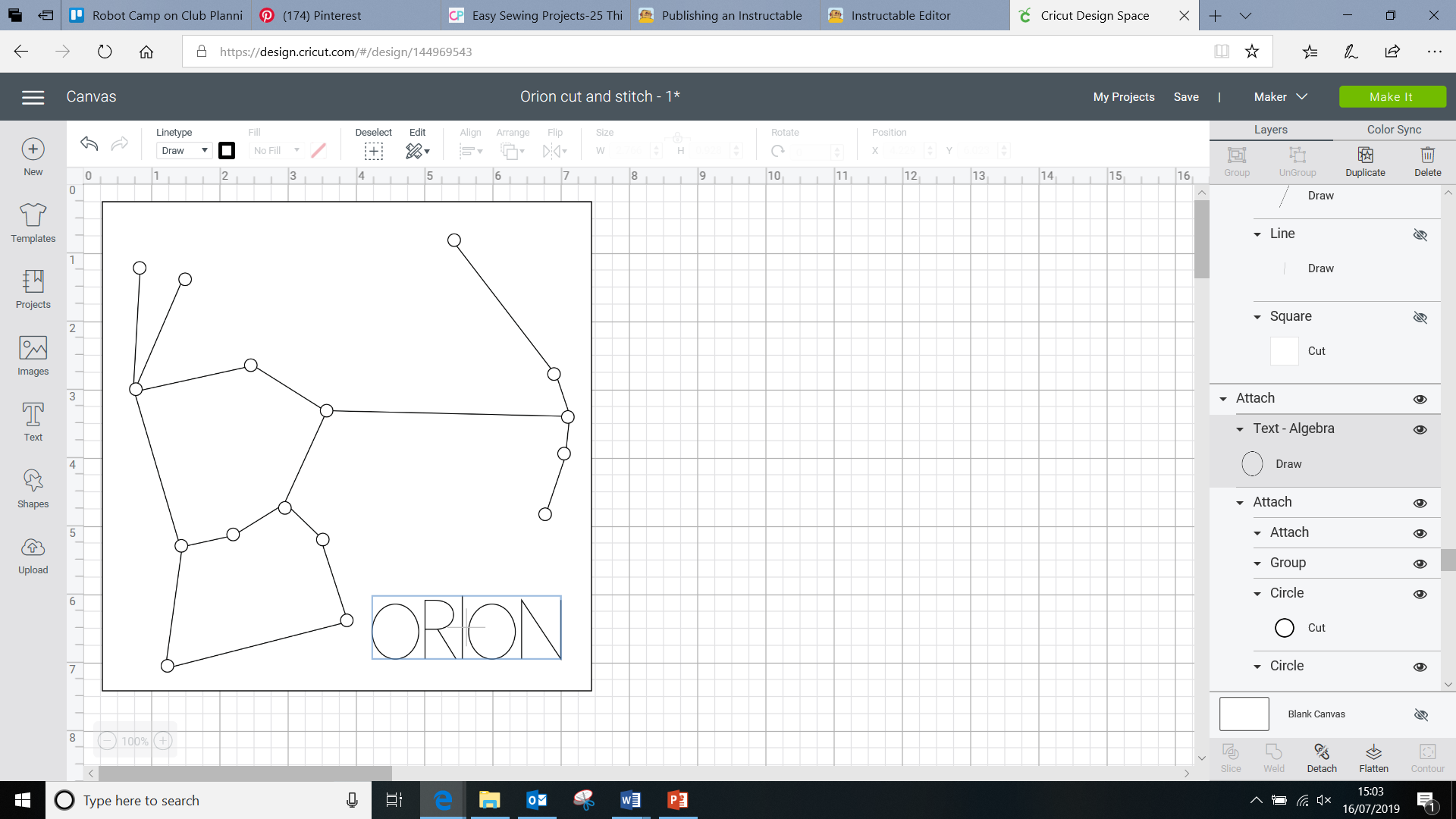 Hide the drawn lines of your constellation by clicking the eye symbol to the right of your canvas (not pictured). This will give your kids a bit of a challenge as they have to figure out the shape of the constellation on their own!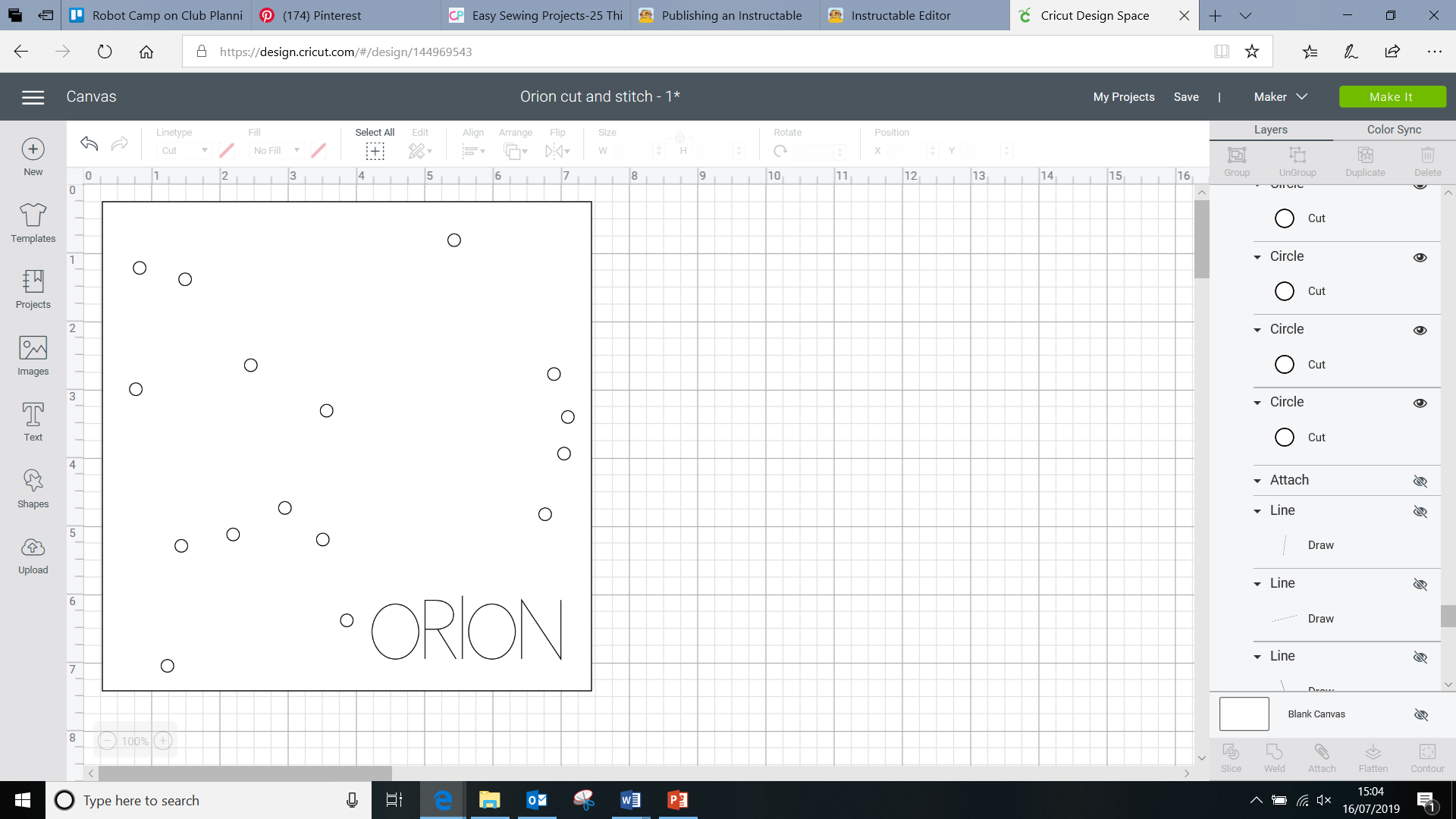 Make your project by loading black cardstock onto a Standard Grip Cricut mat and following the ‘Make It’ directions on your screen. 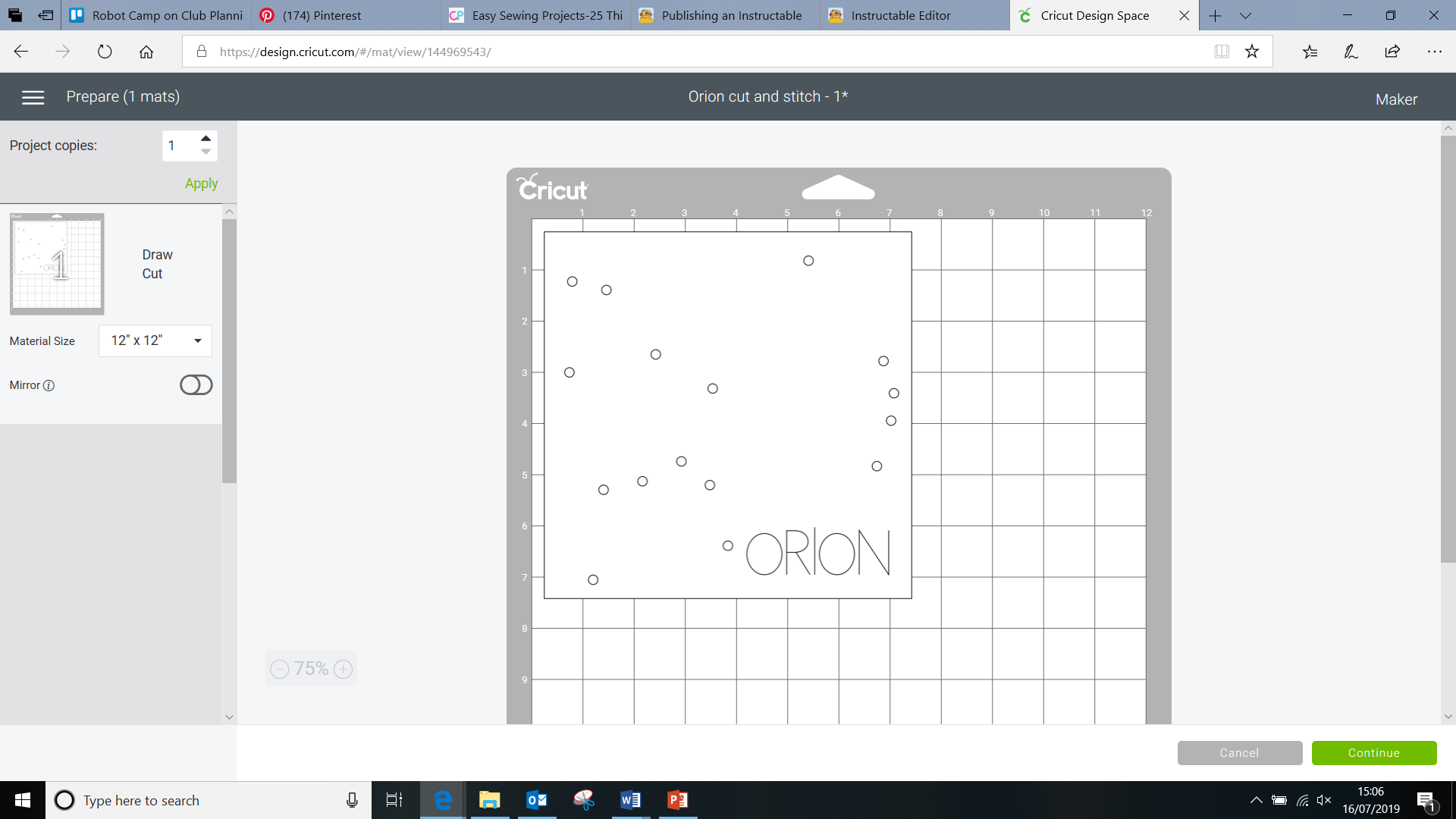 Connect up your machine. If using a Cricut Maker, select Cardstock from your list of materials. If using a Cricut Explore, turn your dial to Cardstock. You are ready to make your project!